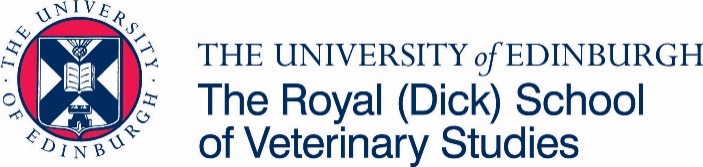 Veterinary Medicine Diversity Summer School 14 - 20 July 2024Supporting reference to be completed by teacher/guidance counsellorPlease provide a supporting reference for your student’s application to the Summer School. Please do not exceed 500 words in outlining how you believe the student would benefit from attending the program and how they meet the eligibility criteria. Additional information about the summer school and the complete list of criteria can be found at: https://edin.ac/3CJL1SO.Signature: Date: Please provided all required detailsPlease provided all required detailsSTUDENT NAME: YOUR NAME AND ROLE: SCHOOL: REFERENCEPlease do not exceed more than 500 words.